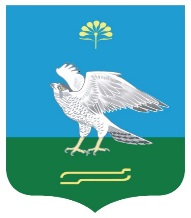 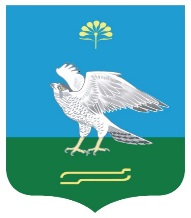                                                                     №  34О внесении дополнений в постановление № 13 от 10 марта 2015 года «О единой комиссии по осуществлению закупок для нужд сельского поселения  Зильдяровский сельсовет  муниципального района Миякинский район Республики Башкортостан»             ПОСТАНОВЛЯЮ:            Внести в постановление № 13 от 10 марта 2015 года «О единой комиссии по осуществлению закупок для нужд сельского поселения  Зильдяровский сельсовет  муниципального района Миякинский район Республики Башкортостан» следующее дополнение:           В пункт 1 добавить пп 1.1.:           1.1.Создать Единую комиссию по осуществлению закупок товаров, работ, услуг для муниципальных нужд (далее – единая комиссия) за счет средств местного бюджета с целью проведения:  конкурсов и аукционов, запросов котировок, запросов предложений в  соответствии с Федеральным законом от 05.04.2013 № 44-ФЗ «О контрактной системе в сфере закупок товаров, работ, услуг для обеспечения государственных и муниципальных нужд» на общероссийском официальном сайте, действующую на постоянной основе, в составе согласно Приложению № 1 к настоящему постановлению.Глава  сельского поселения                                        З.З.Идрисов                                                           Приложение № 1к постановлению главы сельского поселения Зильдяровский сельсовет муниципального района Миякинский район Республики Башкортостан от 06.05.2019г. № 34СОСТАВединой комиссии по осуществлению закупок для обеспечения нужд Администрации сельского поселения Зильдяровский сельсовет муниципального района Миякинский район Республики Башкортостан, действующий на постоянной основеПредседатель комиссии: Идрисов Зиннур Заригатович - глава сельского поселения Зильдяровский сельсовет;Секретарь комиссии: Гареева Гульназ Мазгаровна – управляющий делами сельского поселения Зильдяровский сельсовет :Члены комиссии: - Шаякберова Гульшат Мазгаровна - специалист 2 категории сельского поселения Зильдяровский сельсовет; - Абдуллина Фаягуль Айзаровна – специалист 2 категории сельского поселения Зильдяровский сельсовет; - Ахмерова Зульфия Габдрашитовна  – директор МОБУ СОШ с.Зильдярово (по согласованию).    Управляющий делами                                                                      Г.М.Гареева